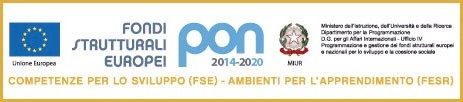 ISTITUTO COMPRENSIVO CHIOGGIA 1Via G. Mazzini, 12 – 30015 – CHIOGGIA (VE)Tel. 041401193 – fax 0415506979 – C.F.: 91020290275Cod. Mecc.: VEIC85100L – e-mail veic85100l@istruzione.it PEC: veic85100l@pec.istruzione.itOGGETTO: RICHIESTA  RIMBORSO a.s. 2019/2020Il sottoscritto ……………………………………………………………………………………Nato a ………………………..……………….…… il …………………………………..Residente a  ………………………………….  in via …………………….…………………. n …….Codice fiscale ………………………………………………………………………………………………….Genitore dell’alunno …………………………………………………………………………………Frequentante la classe …………….   Sezione ……………. Plesso …………………………………Chiede al Dirigente Scolastico di codesto istituto, relativamente all’a.s. 2019/2020,   il RIMBORSO di 				QUOTA INTERA VERSATA 	di € ……….….…………				CAPARRA VERSATA 		di € ……………………..per 		VIAGGIO D’ISTRUZIONE  a   ……….………………………		USCITA DIDATTICA		PROGETTO 					VOLLEY								MUSICA								NUOTO								INGLESECHIEDE che il RIMBORSO venga effettuato su : ISTITUTO di CREDITO : ………………………………………….Codice IBAN  sul cui accreditare il rimborso Allega alla presente la ricevuta, in originale, del bollettino/ ricevuta  di avvenuto pagamentoChioggia   _____/______/_________				Firma 						________________________________Spazio riservato alla scuola			Prot. N. ………………… del …………………….Si autorizza:  	IL DSGA ………..…….………	IL DS …………………………………